САВРАНСЬКА СЕЛИЩНА РАДА ОДЕСЬКОЇ ОБЛАСТІРОЗПОРЯДЖЕННЯ17.01.2022 року                                                                №  5/А-2022Про скликання дев’ятнадцятої сесіїСавранської селищної ради VIII скликання	Відповідно до пунктів 8, 20 частини четвертої статті 42, частини четвертої статті 46 Закону України «Про місцеве самоврядування в Україні»: 1. Скликати  дев’ятнадцяту  сесію Савранської селищної ради восьмого скликання  27 січня  2022 року о 10.00 годині в малому залі адмінбудинку (вул.Соборна,9, смт Саврань).2. Винести на розгляд сесії такі питання:2.1. Про організацію харчування дітей у закладах освіти Савранської  селищної ради	             Доповідач: Усата С.І.2.2. Про надання згоди на безоплатне прийняття у комунальну власність територіальної громади, в особі Савранської селищної ради Одеської області, майна зі спільної власності територіальних громад сіл, селищ, міст Одеської області            Доповідач: Усата С.І.2.3. Про  затвердження Переліку соціальних послуг, що надаються за рахунок бюджетних коштів структурними підрозділами КУ «Центр надання соціальних послуг» Савранської селищної ради Одеської області    Доповідач: Брицька Н.О.Про  затвердження тарифів на платні соціальні послуги, та з установленням диференційованої плати, що надаються структурними підрозділами КУ «Центром надання соціальних послуг» Савранської селищної ради Одеської області    Доповідач: Брицька Н.О.Про стан законності, боротьби із злочинністю, охорони громадського порядку на території Савранської селищної територіальної громади за 2021 рікДоповідач: Левицький В.А.Про затвердження плану роботи Савранської селищної ради на 2022 рік Доповідач: Герасимішина С.В.Земельні питання (154).Доповідач: Рябокоровка В.М.3. Засідання постійних комісій селищної ради провести (за погодженням з головами комісій)  24 та 25 січня 2022 року.4. Запросити на засідання дев’ятнадцятої сесії селищної ради VIII скликання депутатів Савранської селищної та Подільської районної рад, керівників територіальних підрозділів органів виконавчої влади, керівників комунальних закладів, апарат селищної ради та поінформувати про дату та час проведення сесії Одеську обласну раду, Подільську районну державну адміністрації та Подільську районну раду.Селищний голова                                                                       Сергій  ДУЖІЙ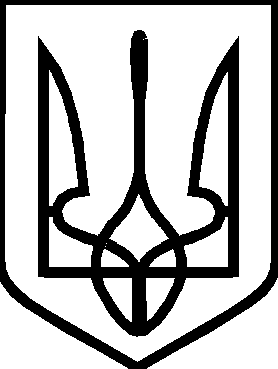 